                                   Washington Parish Council     Open Spaces (Recreation, Allotments, Footpaths and                             Conservation) Committee To all Members of the Open Spaces (Recreation, Allotments, Footpaths and Conservation) Committee:Cllr S Buddell, Cllr B Hanvey, Cllr G Lockerbie (Chairman) and Cllr J Luckin (JL) NOTICE is hereby given, and Councillors are SUMMONED to attend a meeting of the Open Spaces Committeeon:Monday 20th June at 7:00pm in the Washington Village Memorial Hall (Doré Room)                                              AGENDA1.  To Receive Declaration of Acceptance as Chairman of the Committee2.  Receive Apologies for Absence.3.  Record declarations of interest from members in any item to be discussed and agree      dispensations  4.  Approve the minutes of the last Open Spaces, Recreation & Allotments and Footpaths and     Conservation meeting on 23rd May 2022.5.  Public Speaking 6.  Allotments     To Receive monthly inspection report of the Allotment and other matters, and consider any      recommended Action7.  First Extension Graveyard     To Report monthly inspection of the First Extension Graveyard and Consider any recommended     action.8.  Matters arising from the last meeting 9.  Recreation Ground and Parish Property      To Agree quotation for the Annual Play Inspection      To Agree quotation for pest control services      To Consider a location for the Jubilee Tree on Parish Council property      To Consider a hire request for a dog agility event on the Recreation Ground on 19th July 2022      To Consider a hire request for a 40th birthday party on the Recreation Ground on 27th August 2022     To Consider a hire request for a birthday party on the Recreation Ground on 6th May 2023.      To Report an update on Rampion2 inshore proposals 10. Footpaths and Bridleways11. Conservation Issues  12.  Any other urgent Open Space, Recreation & Allotment and Footpaths & Conservation issues that           may arise OR items for the next Agenda. 13.    Date and Time of next meetings            Parish Council Meeting: Monday 4th July 2022, 7:30pm       Open Spaces Committee: Monday 18th July 7:00pm         Planning & Transport Committee: Monday 18th July 2022, 7:45pm 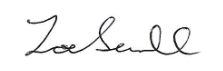      Zoe Savill     Clerk to Washington Parish Council     Under the provisions of the Local Government Audit and Accountability Act 2014 (Openness of Local Government     Bodies Regulations 2014), members of the public are permitted to film or record Council meetings to which they      are permitted access, in a non-disruptive manner. By attending this meeting, it is deemed that you consent to this.      A person or persons recording the parish meeting are reminded that the Public Speaking period is not part of the      formal meeting and that they should take legal advice for themselves as to their rights to make any recording      during that period